ВЫБОРЫ ДЕПУТАТОВ В ЕДИНЫЙ ДЕНЬ ГОЛОСОВАНИЯ25 февраля 2024 г.КАНДИДАТЫ В ДЕПУТАТЫ ДУБРОВЕНСКОГО РАЙОННОГО СОВЕТА ДЕПУТАТОВпо Зарубскому избирательному округу № 19РОМАНОВИЧ  АЛЕКСАНДР НИКОЛАЕВИЧРодился 25 мая 1973 года. Образование среднее специальное, окончил в 1994 году Оршанское медицинское училище по специальности «лечебное дело».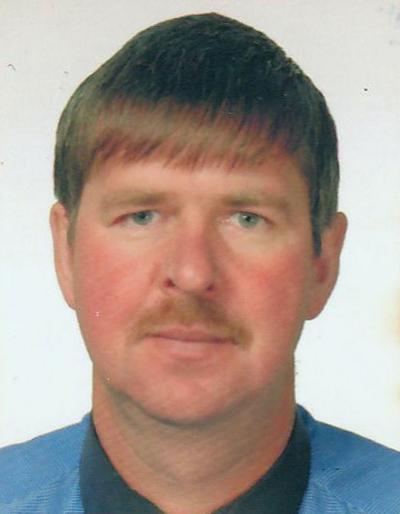 Работает заведующим (помощником врача по амбулаторно-поликлинической помощи) Добрынским фельдшерско-акушерским пунктом учреждения здравоохранения «Дубровенская центральная районная больница». Проживает в агрогородке Добрынь Дубровенского района. Член Белорусской партии «Белая Русь».Уважаемые избиратели!Основные направления моей предвыборной программы:акцент на качественную реализацию государственных программ по формированию здорового образа жизни, профилактике неинфекционных заболеваний, обеспечению качества жизни неизлечимых больных;внедрение современных информационных технологий в сферу предоставления качественных медицинских услуг, создание условий для усовершенствования профессиональной подготовки медицинских работников с учетом достижений в области медицины;эффективное взаимодействие государственных и общественных организаций в развитии медикосоциальной помощи пожилым в целях обеспечения качества жизни;активная деятельность, направленная на закрепление молодежи, молодых специалистов.